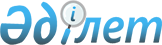 Әйтеке би аудандық мәслихаттың 2023 жылғы 10 қаңтардағы № 309 "2023 - 2025 жылдарға арналған Қызылжұлдыз ауылдық округінің бюджетін бекіту туралы" шешіміне өзгерістер енгізу туралыАқтөбе облысы Әйтеке би аудандық мәслихатының 2023 жылғы 22 желтоқсандағы № 141 шешімі
      Әйтеке би аудандық мәслихаты ШЕШТІ:
      1. Әйтеке би аудандық мәслихаттың "2023-2025 жылдарға арналған Қызылжұлдыз ауылдық округінің бюджетін бекіту туралы" 2023 жылғы 10 қаңтардағы № 309 шешіміне келесідей өзгерістер енгізілсін:
      1-тармақ жаңа редакцияда жазылсын:
      "1. 2023-2025 жылдарға арналған Қызылжұлдыз ауылдық округінің бюджеті тиісінше 1, 2 және 3 қосымшаларға сәйкес, оның ішінде, 2023 жылға келесідей көлемде бекітілсін:
      1) кірістер – 145351,4 мың теңге, оның ішінде:
      салықтық түсімдер – 4800 мың теңге;
      трансферттер түсімі – 140551,4 мың теңге;
      2) шығындар – 146293,9 мың теңге;
      3) таза бюджеттік кредиттеу – 0 теңге;
      4) қаржы активтерiмен жасалатын операциялар бойынша сальдо – 0 теңге;
      5) бюджет тапшылығы (профициті) – - 942,5 мың теңге;
      6) бюджет тапшылығын қаржыландыру (профицитін пайдалану) – 942,5 мың теңге, оның ішінде:
      бюджет қаражатының пайдаланылатын қалдықтары – 942,5 мың теңге.";
      көрсетілген шешімнің 1-қосымшасы осы шешімнің қосымшасына сәйкес жаңа редакцияда жазылсын.
      2. Осы шешім 2023 жылғы 1 қаңтардан бастап қолданысқа енгізіледі. 2023 жылға арналған Қызылжұлдыз ауылдық округінің бюджеті
					© 2012. Қазақстан Республикасы Әділет министрлігінің «Қазақстан Республикасының Заңнама және құқықтық ақпарат институты» ШЖҚ РМК
				
      Әйтеке би аудандық мәслихаттың төрағасы: 

Б. Д. Сейлханов
Әйтеке би аудандық 
мәслихаттың 2023 жылғы 
22 желтоқсандағы № 141 
шешіміне қосымшаӘйтеке би аудандық 
мәслихаттың 2023 жылғы 
10 қантардағы № 309 шешіміне 
1-қосымша
Санаты
Санаты
Санаты
Санаты
Сомасы, (мың теңге)
Сыныбы
Сыныбы
Сыныбы
Сомасы, (мың теңге)
Кіші сыныбы
Кіші сыныбы
Сомасы, (мың теңге)
Атауы
Сомасы, (мың теңге)
I.КІРІСТЕР
145351,4
1
Салықтық түсімдер
4800
01
Табыс салығы
438
2
Жеке табыс салығы
438
04
Меншікке салынатын салықтар
836
1
Мүлікке салынатын салықтар
30
3
Жер салығы
60
4
Көлік құралдарына салынатын салық
800
05
Тауарларға,жұмыстарға және қызметтерге салынатын ішкі салықтар
3526
3
Табиғи және басқа да ресурстарды пайдаланғаны үшін түсетін түсімдер
3526
4
Трансферттердің түсімдері
140551,4
02
Мемлекеттік басқарудың жоғары тұрған органдарынан түсетін трансферттер
140551,4
3
Аудандардың (облыстық маңызы бар қаланың) бюджетінен трансферттер
140551,4
Функционалдық топ
Функционалдық топ
Функционалдық топ
Функционалдық топ
Функционалдық топ
Сомасы, (мың теңге)
Кіші функционалдық топ
Кіші функционалдық топ
Кіші функционалдық топ
Кіші функционалдық топ
Сомасы, (мың теңге)
Бюджеттік бағдарламалардың әкімшісі
Бюджеттік бағдарламалардың әкімшісі
Бюджеттік бағдарламалардың әкімшісі
Сомасы, (мың теңге)
Бағдарлама
Бағдарлама
Сомасы, (мың теңге)
Атауы
Сомасы, (мың теңге)
II. ШЫҒЫНДАР
146293,9
01
Жалпы сиппатағы мемлекеттік қызметтер
33147,8
1
Мемлекеттiк басқарудың жалпы функцияларын орындайтын өкiлдi, атқарушы және басқа органдар
33147,8
124
Аудандық маңызы бар қала, ауыл, кент, ауылдық округ әкімінің апараты
33147,8
001
Аудандық маңызы бар қала, ауыл, кент, ауылдық округ әкімінің қызметін қамтамасыз ету жөніндегі қызметтер
33147,8
06
Әлеуметтiк көмек және әлеуметтiк қамсыздандыру
522
2
Әлеуметтiк көмек
522
124
Аудандық маңызы бар қала, ауыл, кент, ауылдық округ әкімінің аппараты
522
003
Мұқтаж азаматтарға үйде әлеуметтік көмек көрсету
522
07
Тұрғын үй-коммуналдық шаруашылық
10924,7
3
Елді-мекендерді көркейту
10924,7
124
Аудандық маңызы бар қала, ауыл, кент, ауылдық округ әкімінің аппараты
10924,7
008
Елді мекендердегі көшелерді жарықтандыру
5911,5
009
Елді мекендердің санитариясын қамтамасыз ету
700,2
011
Елді мекендерде абаттандыру мен көгалдандыру
4313
12
Көлiк және коммуникация
100199,4
1
Автомобиль көлiгi
100199,4
124
Аудандық маңызы бар қала, ауыл, кент, ауылдық округ әкімінің аппараты
100199,4
013
Аудандық маңызы бар қалаларда, ауылдарда, кенттерде, ауылдық округтерде автомобиль жолдарының жұмыс істеуін қамтамасыз ету
1979
045
Аудандық маңызы бар автомобиль жолдарын және елді мекендердің кошелерін күрделі және орташа жөндеу
99720,4
III. Таза бюджеттік кредит беру
0
IV. Қаржы активтерімен жасалатын операция бойынша сальдо
0
V. Бюджет тапшылығы (профицит)
-942,5
VІ. Бюджет тапшылығын қаржыландыру (профицитін пайдалану)
942,5
Санаты
Санаты
Санаты
Санаты
Сомасы, (мың теңге)
Сыныбы
Сыныбы
Сыныбы
Сомасы, (мың теңге)
Кіші сыныбы
Кіші сыныбы
Сомасы, (мың теңге)
Атауы
Сомасы, (мың теңге)
8
Бюджет қаражатының пайдаланылатын қалдықтары
942,5
01
Бюджет қаражаты қалдықтары
942,5
1
Бюджет қаражатының бос қалдықтары
942,5